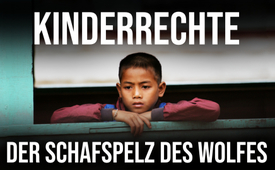 Künstlich geschürte Aufmerksamkeit um Kinderrechte gründlich entlarvt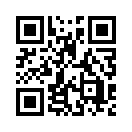 Mit Aktionstagen machen staatliche und überstaatliche Institutionen alljährlich mit Bannern, Fahnen und Transparenten in Schulen, Städten und Gemeinden auf Kinderrechte aufmerksam.
Geht es dabei wirklich um Schutz und Fürsorge für Kinder oder eher um eine künstlich geschürte Aufmerksamkeit, die von anderen Interessen ablenken soll?Heute ist der 20. November, der internationale Tag der Kinderrechte, die vor 30 Jahren auch von Deutschland bestätigt wurden.
Das Kinderrechte-Regelwerk gilt für alle Kinder weltweit – ganz gleich, wo sie leben, welche Hautfarbe oder Religion sie haben und ob sie Mädchen oder Junge sind. Denn allen Kindern ist eines gemeinsam: Sie brauchen besonderen Schutz und Fürsorge, um sich gesund zu entwickeln und voll zu entfalten. Auch dieses Jahr ist der 20. November wieder ein wichtiger Aktionstag, der mit der Farbe Blau auf allen Kontinenten gefeiert wird.
Doch wie sieht es wirklich mit dem Schutz und der Fürsorge staatlicher und überstaatlicher Institutionen für die Kinder in der Welt aus? 
Nachfolgend sehen sie einige Auszüge aus Kla.TV Sendungen, welche die künstlich geschürte Aufmerksamkeit bezüglich der Kinderrechte gründlich entlarven.


Artikel 17: Das Recht der Kinder auf den Zugang zu Massenmedien
Der frühzeitige, freie und unbegrenzte Medienkonsum schadet Kindern nachweislich. Trotzdem wird er von staatlicher Seite gefördert. Warum?

https://www.kla.tv/Pornografie/13074
Führungskräfte der Technologie-Branche verbieten Smartphones für ihre Kinder…
Wenn führende Köpfe der digitalen Riesen wie Google, eBay, Apple und Yahoo den Einsatz des Smartphones hinausschieben, sollte uns das nicht zu denken geben?

https://www.kla.tv/Digitalisierung/12919 
Fehlen die vielfältigen Bewegungen im Alter zwischen 0 und 4 Jahren, werden gewisse Gehirnstrukturen nicht oder falsch aufgebaut. Das Denken, Lernen, Handeln und Planen bleibt dadurch zeitlebens auf der Strecke.

https://www.kla.tv/16701 
Die Hirnforscherin Prof. Dr. Gertraud Teuchert-Noodt warnt vor schwerwiegenden Folgeerscheinungen von zu früh oder falsch eingesetzten Technologien wie Tablet, Handy und Co: Digitale Medien würden auf das unreife kindliche Gehirn wie eine Droge wirken und es dadurch überstimulieren. So werde die Hirnreifung blockiert, was zu fatalen Folgen in der Intelligenzentwicklung führe.

https://www.kla.tv/Schule/16416 
Prof. Dr. Manfred Spitzer sagt: „Es gibt keinerlei Daten, die zeigen, dass jemand schlauer am Computer wird.“  […] 
„Je mehr Gehirnstruktur in früher Kindheit aufgebaut wird, desto länger ist der Abstieg in die merkbare Demenz, die seit einigen Jahren immer früher einsetzt.“ Aus diesem Grund warnt Prof. Spitzer davor, bereits im Kindergarten und in der Grundschule digitale Medien für das Lernen einzusetzen; denn dabei bleiben weite Bereiche des Gehirns ungenutzt, weil sich die Lernebene auf Wischen und Tippen beschränkt. Die Folge davon nennt er „Digitale Demenz“. 


Artikel 24: Das Recht der Kinder auf ein Höchstmaß an Gesundheit
Wenn die Gesundheit der Kinder durch Mobilfunkstrahlung hochgradig geschädigt wird, wo bleibt hier das Höchstmaß an Gesundheitsschutz?

https://www.kla.tv/14425 
„Mein Name ist Dr. Angie Colbeck. Ich habe die Studien über die Effekte von Funkstrahlung auf unsere Gesundheit ausgewertet, und es gibt nun tausende Studien, die die gesundheitliche Schädigung durch Funkstrahlung belegen. Krebs, Atemprobleme, DNA-Schäden, DNA-Kollaps, Erinnerungsverlust… Schwindelgefühl, Angstzustände, geistige Umnachtung, Kopfschmerzen, Nasenbluten…“ 

https://www.kla.tv/Schule/12745 
Der von Wilke 2018 vorgelegte Bericht „Biologische und pathologische Wirkungen der Strahlung von 2,45 GHz auf Zellen, Kognition und Verhalten“ dokumentiert mehr als 100 Studien. Die negativen Auswirkungen auf Lernen, Aufmerksamkeit und Verhalten seien so gravierend, dass in allen Altersstufen auf WLAN-Anwendungen verzichtet werden sollte.

https://www.kla.tv/15441 
Dr. Barrie Trower: "So könnten alle Kinder, die Mikrowellen ausgesetzt sind, eine unwirksame – je nach Grad der Mikrowellenbestrahlung – eine unwirksame Blut-Hirn-Schranke haben. Und das ist einer der Gründe für die Beeinträchtigung der Gehirnentwicklung bei Neugeborenen … Und es ist einer der Gründe, die ich als Ursache dafür ansehe, dass es einen phänomenalen Anteil von Kindern gibt, die mit ADHS und anderen neurologischen Krankheiten geboren werden…“

https://www.kla.tv/SmartHome/10909&autoplay=true 
"Wenn nun bereits Babys durch die „intelligenten“ Funk-Windeln, -Fläschchen, -Socken und dergleichen im Verbund mit W-LAN und Smartphone permanent dieser aggressiven Strahlung ausgesetzt werden, dann verheißt dies nichts Gutes für ihr Gedeihen. Die bereits frühkindliche Dauerbestrahlung kann laut Mobilfunkspezialist Ulrich Weiner zu Entwicklungsstörungen, Wachstumsstillstand, Nervenschädigungen und Krebs führen. Damit entlarven sich die vermeintlich „intelligenten“ Helfer als bare „intelligente“ Killer. "


Artikel 29: Das Recht auf eine Bildung, welche die Persönlichkeit, die Begabung und die geistigen und körperlichen Fähigkeiten des Kindes voll zur Entfaltung bringt. 
Wenn fast alle Kinder hochbegabt zur Welt kommen, es nach der Schule aber nur noch 2% sind - welche Auswirkungen hat dieses Recht auf Bildung noch?  
Quelle: https://www.kla.tv/18555
 
https://www.kla.tv/15613 
Experten schlagen Alarm, denn Kinder kommen immer früher und länger in staatliche Einrichtungen und verbringen dort fast die ersten 18 Jahre ihres Lebens. Fachleute, wie der deutsche Psychiater Michael Winterhoff, sprechen von einer besorgniserregenden Zahl Jugendlicher, die nach dieser Zeit weder ausbildungsreif noch berufstauglich sind und sich auf einem emotionalen und sozialen Stand von Kleinkindern befinden.

https://www.kla.tv/14688 
Wolfgang Bergmann, Kinderpsychologe: „Es gibt ganze Forschungsinstitutionen, die davon leben, und auch ganze politische Abteilungen, die propagieren – nein, ein Kind ist besser aufbewahrt in einer staatlichen Institution als bei Vater und Mutter […] Dies alles ist falsch, es ist eine glatte Lüge. […]“ 

https://www.kla.tv/Schule/16043 
Michael Hüter, Historiker und Kindheitsforscher: „Wenn ich Kinder zu lange von der Familie und von der Öffentlichkeit trenne, bekomme ich Menschen mit einem labilen Selbstwertgefühl, Menschen, die leicht empfänglich sind für Ideologien...“

https://www.kla.tv/16169 
Michael Hüter, Historiker und Kindheitsforscher:  
„Wenn man die wissenschaftlichen Forschungserkenntnisse aus Neurobiologie, Psychologie, Anthropologie, Soziologie, aus der gesamten Kindheitsforschung, die wir derzeit haben, berücksichtigen würden und ernst nehmen würden, müsste eigentlich jede Krippe sofort geschlossen werden, und nebenbei mit Sicherheit 60 - 70 % unserer Schulen.“ 
[…] 
40 Prozent der Kinder gehen wieder mit Angst zur Schule, 80 Prozent der Kinder haben nach der Grundschule bereits ein beschädigtes Selbstwertgefühl, jeder zweite Pädagoge und auch Elternteile stehen vor dem psychischen Burnout, hier in Deutschland und auch anderswo. […] Jedes vierte Kind braucht irgendeine Therapie. Psychische Auffälligkeiten, ADHS, Autismus und generell schwere psychische Störungen nehmen in ungeheuerlich rasantem Tempo zu.


Artikel 6: Das angeborene Recht auf Leben
Wenn Staaten Abtreibungen bis zur Geburt bzw. sogar während der Geburt zulassen, wo bleibt da der Aufschrei der UNESCO und anderer Kinderrechtsorganisationen?

www.kla.tv/23603 
Dr. Bodo Schiffmann: "Heute ist Donnerstag, der 28. Juli 2022. Es geht um Jacinda Ardern, die Premierministerin von Australien. Diese hat ein Gesetz verabschiedet, das es erlaubt, dass Kinder bis zur Geburt oder auch während des Geburtsvorgangs getötet werden können aus beliebigen Gründen[...]"

https://www.kla.tv/Abtreibung/18896 Renate  
Am 4. März 2021 wurde im Deutschen Bundestag ein Antrag zur „Sicherung des Rechts auf körperliche und sexuelle Selbstbestimmung“ gestellt, um schwangeren Frauen eine selbstbestimmte Entscheidung zu ermöglichen, ihr ungeborenes Kind bis kurz vor der Geburt abzutreiben…
Die deutsche Politikerin und Rechtsanwältin Beatrix von Storch drückt es unmissverständlich wie folgt aus: „Ein Kind im neunten Monat 5 Minuten vor der Geburt abzutreiben - das ist Mord.“


Artikel 17: Schutz vor schädlichen Informationen
Die frühe Sexualaufklärung in Schule und Kita schadet Kindern, das belegen zahlreiche Studien und Experten. Trotzdem wird sie umgesetzt. Wem dient dann dieses Kinderrecht?

https://www.kla.tv/10141 
Dass Frühsexualisierung das „Muster der Pädophilen“ schlechthin sei, erklärte der Wiener Psychiater und Psychotherapeut Raphael Bonelli: Sexuelle Übergriffe gegen Minderjährige würden stets damit beginnen, „dass der Täter beim betroffenen Kind zuerst dessen Aufklärung fördert und in ihm ein außergewöhnliches, nicht dem Alter angepasstes Interesse an Sexualität weckt“.

 https://www.kla.tv/Pornografie/12808 
Laut Annie Reithmann, Professorin und Direktorin des Gymnasiums IPECOM in Paris, sei das zunehmend aggressive sexuelle Verhalten von Jugendlichen insbesondere auf die pornographische Werbung im Internet zurückzuführen. Kinder sind dieser Werbung automatisch ausgesetzt und können sich ihr nicht entziehen. Falls nicht massiv eingegriffen wird, um Kinder in aller Welt vor der Pornographie im Internet zu schützen, wird die Zahl von sexuellen Gewalttätern weiterhin dramatisch steigen.

https://www.kla.tv/12054 
Seit Jahren ist den Medien und vielen politisch Verantwortlichen bekannt, dass die moderne Sexualpädagogik auf pädophilen Wurzeln gegründet ist.

https://www.kla.tv/20988 
Ein weiterer Vorstoß, Pornografie zu etablieren, kommt ausgerechnet von dem UN-Kinderhilfswerk UNICEF. Auf ihrer offiziellen Webseite forderten sie von den Mitgliedstaaten, Kindern den Zugang zu wichtigen „Sexualaufklärungsmaterialien“ nicht durch eine Altersbeschränkung zu verwehren. Es verletze schließlich die Kinderrechte, so die verheerende Argumentation von UNICEF.


Artikel 19: Schutz vor Gewaltanwendung und Misshandlung
Artikel 34: Schutz vor sexuellem Missbrauch 
Artikel 35: Maßnahmen gegen Entführung und Kinderhandel
Artikel 37: Verbot der Folter
Wenn Kinder trotzdem weltweit wie Objekte gehandelt, missbraucht und gequält werden, wie sehr sind staatliche und überstaatliche Institutionen darin verstrickt? 

https://www.kla.tv/23100 
„Inzwischen ist es ein Milliardengeschäft geworden, Kinder wie eine Sonderanfertigung eines Autos auf dem Weltmarkt bestellen zu können. So beschreibt es Birgit Kelle, eine freie Autorin und Journalistin.“  

https://www.kla.tv/22417 
Birgit Kelle, freie Journalistin und Buchautorin:
„Leihmutterschaft ist Menschenhandel“, fügt sie warnend hinzu. „Alles, was danach kommt, sind Kollateralschäden, die eben eintreten, wenn man einmal beginnt, Kinder wie Objekte auf dem Weltmarkt zu handeln.“

https://www.kla.tv/Pornografie/24000
"Das ist Janett Seemann aus Deutschland, die über verschwundene Kinder recherchierte. Sie arbeitet mit dem französischen Aktivisten Stan Maillaud zusammen. Bereits 2008 richtete sie eine Videobotschaft an Papst Benedikt und eine zweite Videobotschaft an die damalige Kanzlerin Angela Merkel, in der sie darauf hinwies, dass unzählige Kinder in Europa verschwinden. Sie würden in einem weitverzweigten pädokriminellen Netzwerk verkauft, missbraucht, gefoltert und getötet. Seemann und Maillaud veröffentlichten eine Dokumentation, wie Kinderschänderringe, Kinderschutzorganisationen, Polizei, Justiz und Politik zusammenarbeiten. Sie kamen zu dem skandalösen Ergebnis, dass Justiz und Politik Kinderschänderringe schützen! "

https://www.kla.tv/24000 
Kindesmissbrauch im Rahmen von satanischen Ritualen zieht sich wie ein Spinnennetz über die ganze Welt. Menschen in hohen und höchsten Positionen sind daran beteiligt: Politiker, staatliche Beamte, Banker, führende Geschäftsleute, Rechtsanwälte, Richter, Ärzte, Verleger und Journalisten – alles Leute, die die Macht haben, eben diese Verbrechen gegen die Menschheit zu vertuschen.

www.kla.tv/13982 
Es ist kaum zu glauben und wird hier in Deutschland überhaupt nicht berichtet: Peter Newell, leitender Vertreter der Kinderrechtsorganisation der Vereinten Nationen und führender Aktivist für Kinderrechte bei UNICEF, wurde in fünf Fällen wegen Vergewaltigung und Missbrauch von Kindern verurteilt....
Schon 2017 kam ans Licht, dass in Haiti etwa 60 000 Kinder Vergewaltigungen durch UNO-Mitarbeiter zum Opfer fielen…
Bereits 2017 bestätigte die Nachrichtenagentur Associated Press, dass Mitarbeiter der Vereinten Nationen in den letzten 12 Jahren rund 2000 Mal mit sexuellen Übergriffen an Minderjährigen in Verbindung gebracht wurden. Die „Leitmedien“ hielten den Ball flach, und die Regierungen griffen offensichtlich nicht durch.


Zusammenfassend fällt einem da nur das Bild vom Wolf ein, der sich mit einem Schafspelz tarnt, um an die wehrlosen Schafe zu kommen. So auch hier: Durch die langjährigen Recherchen von kla.tv entlarvt sich die künstlich geschürte Aufmerksamkeit um die Kinderrechte als Ablenkung - quasi als Schafpelz, mit dem sich höchstgefährliche Verantwortungsträger tarnen.
Für den Erhalt unserer Gesellschaft ist es darum absolut entscheidend, die Verbrechen gründlich aufzudecken und die Verantwortlichen zur Rechenschaft zu ziehen. Helfen auch Sie mit! Verbreiten Sie die Sendungen von Kla.TV! Für die Zukunft der Kinder – sie werden es uns danken!von ah.pi.rw.elou.Quellen:Kinderrechtskonvention:    
https://www.unicef.de/informieren/ueber-uns/fuer-kinderrechte/un-kinderrechtskonvention

UNICEF-Der internationale Tag der Kinderrechte
https://www.unicef.de/mitmachen/tag-der-kinderrechte

Unterschriftenaktion gegen UNICEF
www.c-fam.org/protest-unicefs-pro-porn-report-on-kids/

UNICEF bezweifelt, dass Pornos für Kinder schädlich seien 
www.familien-schutz.de/2021/06/08/kinderhilfswerk-auf-abwegen-unicef-glaubt-pornos-machen-kinder-gluecklich/   

Missbrauch von Kindern durch Vertreter von Kinderrechtsorganisationen:
https://connectiv.events/connectiv/
https://www.youtube.com/watch?v=tK_E4WEDv04&feature=youtu.be
https://www.bbc.com/news/uk-43075546
https://www.dailymail.co.uk/news/article-5399247/UNICEF-kids-rights-campaigner-jailed-rape-boy-13.htmlDas könnte Sie auch interessieren:#BildungErziehung - Bildung & Erziehung - www.kla.tv/BildungErziehung

#Kinderrechte - Kinderrechte versus Elternentrechtung ... - www.kla.tv/Kinderrechte

#UNO - Hintergründe & Fakten zur UNO - www.kla.tv/UNO

#UNICEF - www.kla.tv/UNICEFKla.TV – Die anderen Nachrichten ... frei – unabhängig – unzensiert ...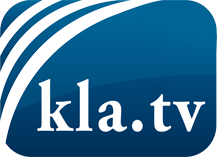 was die Medien nicht verschweigen sollten ...wenig Gehörtes vom Volk, für das Volk ...tägliche News ab 19:45 Uhr auf www.kla.tvDranbleiben lohnt sich!Kostenloses Abonnement mit wöchentlichen News per E-Mail erhalten Sie unter: www.kla.tv/aboSicherheitshinweis:Gegenstimmen werden leider immer weiter zensiert und unterdrückt. Solange wir nicht gemäß den Interessen und Ideologien der Systempresse berichten, müssen wir jederzeit damit rechnen, dass Vorwände gesucht werden, um Kla.TV zu sperren oder zu schaden.Vernetzen Sie sich darum heute noch internetunabhängig!
Klicken Sie hier: www.kla.tv/vernetzungLizenz:    Creative Commons-Lizenz mit Namensnennung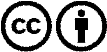 Verbreitung und Wiederaufbereitung ist mit Namensnennung erwünscht! Das Material darf jedoch nicht aus dem Kontext gerissen präsentiert werden. Mit öffentlichen Geldern (GEZ, Serafe, GIS, ...) finanzierte Institutionen ist die Verwendung ohne Rückfrage untersagt. Verstöße können strafrechtlich verfolgt werden.